 NUTR 210     Food and CultureWinter 2021-2022OnlineCourse Description:Cultural beliefs and practices are important to groups, with those related to food being among the most prominent. Food-related practices function to create social unity, but also to distinguish cultures. With the melding of different cultures within this country, these traditions begin to cross lines. This course is structured so that students will experience concepts of cultural beliefs and practices through cooking and learning. Cooking and eating together is both a tool for understanding concepts and a means for teaching us how to cooperate and engage with other communities. Along the way, we will consider food as a symbol, food as a marker of social hierarchy and individual identity, food as a part of religious and moral practices, and food as a part of migration and movement. Reading, lecture, and discussion will broaden and deepen the understanding gained through labs and vice versa. ACEND Core Knowledge Objectives (KRDN)Course Objectives:To increase our understanding of how an individual’s behaviors are shaped by the food ways of their religion, family traditions, economics, politics, and the social and historical meanings of food and food related behaviors of other cultures, and the way these patterns influence food consumption patterns among each otherTo increase knowledge about the evolutionary and biological basis of the human dietTo increase knowledge of globalization on food selection and healthTo learn about how the culture of food attitudes and behaviors affect counseling strategies of health care professionalsTo help us recognize how our own food habits result from meeting biological requirements within a cultural contextAt the end of the day, you are solely responsible for your success and your failure. And the sooner you realize that, you accept that, and integrate into your work ethic, you will start to be successful. As long as you blame others for the reason you aren't where you want to be, you will always be a failure.–Erin CummingsRequired Text: McWilliams, M. 2015. Food Around the World, 4th Ed. Pearson. New York, NY.Technology requirements  At a minimum, you will need the following software/hardware to participate in this course:Computer with an updated operating system (e.g. Windows, Mac, Linux) Updated Internet browsers (Apple Safari, Google Chrome, Mozilla Firefox). See Blackboard's Browser Checker page to see if your browser and operating system are compatible with Blackboard.DSL or Cable Internet connection or a connection speed no less than 6 Mbps.Media player such as, QuickTime or Windows Media Player.Adobe Reader or alternative PDF reader (free)Microsoft Office, or the ability to convert your work into a compatible format (i.e. I am unable to open Apple pages documents)Technology capabilities  Students in an online course should be able to:Use a word processor, such as MS Word, to compose assignments and communicate with others in classAttach files to emails or course areasNavigate websites and course materialsReach out to tech support staff when issues arise and troubleshoot to resolve problems. See Technical Support (below) for further information.Course Requirements:The important components of this course include sharing of food traditions, discussions, and class activities that occur in and outside of the classroom. Evaluation of student performance will be based upon the following:Assignments									#1 Syllabus Quiz							_____/10#2 Food Diary and Reflection					_____/30#3 Choice Activity Paper					_____/30#4 Culture and Cuisine Project					_____/80#5 Lab Experiences (3)						_____/90#6 Quizzes (9)							_____/90 #7 Journal Entries (7)						_____/105TOTAL POINTS POSSIBLE for semester				_____/435Grading Scale:  If any of the class assignments are unclear, it is the student’s responsibility to discuss and clarify expectations as soon as possible.Grading Scale: Assignments:#1 Syllabus Quiz. I would like to be sure you’re aware of the expectations and happenings of this course. The link to this quiz can be found in the Course Materials tab. You are able to retake this quiz until you receive 100%. This will be a great way to start off with a great grade.#2 Food Diary and Reflection will not only focus on the food you eat, but also the context in which these foods are eaten. You’ll maintain a personal journal of foods eaten and the circumstances in which they are consumed for a specified amount of time. Note the kinds of food, the times they were consumed, what activity accompanied food consumption and the social context – what kinds of interactions occurred. A final summary of your observations and lessons learned will accompany your food journal. Additional details are provided on the assignment directions on blackboard.#3 Choice Activity Paper will be your opportunity to choose a cultural exploration for yourself/on your own. Additional details will be provided on blackboard. #4 Culture & Cuisine Project – you will select a country from Africa or South America to learn more about. Through a “travel brochure” that you’ll create, you’ll share the foods and food habits of your selected country with the rest of the class. You’ll also be preparing a recipe from the country/region, and discussing the relevance of this dish to the culture. Additional details can be found on blackboard.#5 Lab Experiences will consist of preparation and discussion of foods from two of the cultures we will be studying throughout the term plus the country you choose for your project. You will select one dish from each of the cultures to prepare and critique. Additional instructions can be found on blackboard.#6 Quizzes: There will be 9 short (5-10 question) quizzes based on assigned readings to help prepare you to participate in corresponding class discussions. These quizzes will be completed online and are due by 11:59pm on the date due.#7 Journal Entries: There will be 7 journal entries related to the course materials and activities. For each entry, you will be provided a thought question/prompt to get you started on analysis of the topic.Class Expectations:Assigned Readings: Students are expected to read the assigned textbook and other readings before completing other work for the unit. While students are responsible for all assigned materials, lectures, assignments, and journal entries will only cover selected topics related to the readings.Blackboard: All course materials, assignments, and grades will be posted on Blackboard. It is the student’s responsibility to check Blackboard regularly for announcements, handouts, discussions, and assignment instructions. If you have never used Blackboard before, please see the instructor. Participation & Attendance Policy: Attendance, meaning checking and submitting work on blackboard and viewing course content, including videos, is necessary and required. Students should make every effort to contact the instructor should periods away from course content be necessary, and make up any work or activities covered in class as soon as possible.Online class behavior Reflect before you post an emotional journal entry and reread what you have written to be sure it is professional.  Communicate as if your comments are printed in a newspaper. Communicate effectively.  Do not use all caps or multiple punctuation marks (!!!, ???, etc.).Be sure to define or explain acronyms, jargon or uncommon terms so everyone can understand.Be constructive. Challenge ideas and the course content, but do so in positive ways. It’s fine to disagree, but when done in a thoughtful manner, you have more opportunity to grow and to demonstrate that growth.Written Materials/Assignments: There will be a variety of written assignments to complete throughout the term (described above). Additional guidelines as well as grading rubrics are available on Blackboard. Should additional clarification be necessary, it is the student’s responsibility to discuss such issues with the instructor as early as possible, but certainly prior to the date the assignment is due.Late Work: It is in your best interest to turn your work in on time. That said, I realize that things happen. Any assignment will earn a 10% deduction of the total points available for that assignment for EACH CALENDAR DAY it is submitted late. Exceptions are noted in the discussion of make-up work. Please speak to me as soon as possible if you realize that something is or is going to be late. I will not chase you down to get work turned in.Make-up work: A doctor’s excuse or an excuse from the Vice Chancellor for Student Affairs (extension 2020) will be required for make-ups. If you will be away from school due to a university sanctioned event or emergency, such as a death in the family, you should contact the Vice Chancellor for Student Affairs (x2020) and request a note be sent to all your instructors.Withdrawl Policy: Please refer to the Registrar’s webpage for information specific information on withdrawing from this course.Incomplete Policy: Please refer to the Registrar’s webpage for specific information on Incomplete Grades.Course and University policiesAcademic integrity/plagiarism Plagiarism is the use of another person’s words or ideas without crediting that person. Plagiarism and cheating will not be tolerated and may lead to failure on an assignment, in the class, or dismissal from the University, per the SIUE academic dishonesty policy. Students are responsible for complying with University policies about academic honesty as stated in the University’s Student Academic Conduct Code.Turnitin This course will utilize the Turnitin plagiarism detection software. A Turnitin link will be available anywhere written work is to be submitted in the course. Find out more about using Turnitin.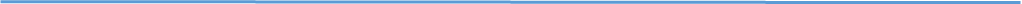 Special Needs: If you require the use of adaptive technology or have any other special need or request, please send me a note by the end of the 2nd day of class. Learning and Support Services: For additional information on Testing as well as Tutoring and academic Resources available at SIUE, please visit the Learning Support Services webpage.Writing Center: The SIUE Writing Center assists students and faculty/staff across the curriculum, and at all levels, to further develop their writing skills in order to become confident and independent writers and thinkers. Through individual consultations the Writing Center will help students to: brainstorm on a topic, organize thoughts, outline an assignment, develop support, integrate research, learn a “style” of writing, identify and fix errors, and much more. Please keep in mind that the Writing Center will not simply fix mistakes or write a paper for a student; instead, the consultants will teach students how to improve their work.  For more information, or to schedule a 30 minute consultation, please call the front desk (650-2045), visit the Writing Center website, or stop by their main location – SSC 1254 (inside the Academic Advancement Center).Services for Students Needing Accommodations: Students needing accommodations because of medical diagnosis or major life impairment will need to register with Accessible Campus Community & Equitable Student Support (ACCESS) and complete an intake process before accommodations will be given. Students who believe they have a diagnosis, but do not have documentation, should contact ACCESS for assistance and/or appropriate referral. The ACCESS office is located in the Student Success Center, Room 1203. You can also reach the office by emailing us at myaccess@siue.edu or by calling 618-650-3726Tentative Course Outline Subject to change (you will be notified)Instructor:  TBAOffice Location: Email: Cell: Office Hours: By AppointmentKRDN 1.3 Apply critical thinking skills.KRDN 2.1 Demonstrate effective and professional oral and written communication and documentation.KRDN 2.6Demonstrate an understanding of cultural competence/sensitivity.          A      90-100%          B      80-89%          C      70-79%          D      60-69%          F              <60%DateTopicsReadingsAssignments DUE+Assignment Due DatePART 1: WHAT IS FOOD? WHAT IS CULTURE?PART 1: WHAT IS FOOD? WHAT IS CULTURE?PART 1: WHAT IS FOOD? WHAT IS CULTURE?PART 1: WHAT IS FOOD? WHAT IS CULTURE?PART 1: WHAT IS FOOD? WHAT IS CULTURE?Class 1Introduction to CourseJournal Entry #1Syllabus Quiz Dec 20Class 2Origins of Food & CultureInternational Food GuidesChapters 1&2See BlackboardQuiz: Chapter 1Journal Entry #2Dec 21Class 3Intercultural CommunicationsChapter 2Quiz: Chapter 2Dec 22PART 2: MERGING CUISINES AND CULTURESPART 2: MERGING CUISINES AND CULTURESPART 2: MERGING CUISINES AND CULTURESPART 2: MERGING CUISINES AND CULTURESPART 2: MERGING CUISINES AND CULTURESClass 4First Peoples Chapter 25Quiz: Chapter 25 (covers both Native Peoples & Regional Cuisine)Dec 23Class 5Regional CuisineChapter 25Dec 26Class 6Religion and CuisineChapter 3Quiz: Chapter 3Journal Entry #3Dec 27Class 7Greece & the Middle EastChapter 11Quiz: Chapter 11Food Diary & ReflectionDec 28Class 8Culture and Cuisine of SpainChapter 10Quiz: Chapter 10Dec 29Class 9Culinary Arts from IndiaChapter 15Quiz: Chapter 15Journal Entry #4Dec 30Class 10Chinese Culture and CuisineChapter 17Quiz: Chapter 17Share the country & recipe selected for your project on the Discussion Board.Jan 2Class 11Pacific Island Culture & CuisineSee BlackboardJan 3Class 12Japanese CuisineChapter 19Quiz: Chapter 19Jan 4PART 3: FOOD, CULTURE, AND THE MEDIAPART 3: FOOD, CULTURE, AND THE MEDIAPART 3: FOOD, CULTURE, AND THE MEDIAPART 3: FOOD, CULTURE, AND THE MEDIAPART 3: FOOD, CULTURE, AND THE MEDIAClass 13Food SustainabilitySee BlackboardJournal Entry #5Jan 5Class 14Food InsecuritySee BlackboardJournal Entry #6Culture & Cuisine BrochureJan 6Class 15Stretching the BoundariesSee BlackboardChoice Activity PaperJournal Entry #7Jan 7